Name ________________________________ Date ________________________ Class______________“The Cask of Amontillado” By Edgar Allan Poe- Setting, Imagery, & MoodDirections: Draw what you visualize as you are reading about these two settings.Text-dependent Question: How does the mood shift as the characters move from the carnival to the catacombs? Cite textual evidence to explain your answer. 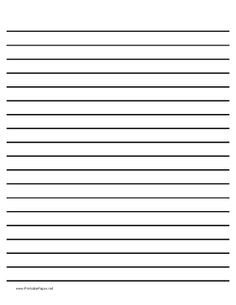 CarnivalCatacombsSettingTextual EvidenceWhat sense(s) does this appeal to? Explain. Mood and ExplanationCarnival“It was about dusk,” one evening during the supreme madness of the carnival season, that I encountered my friend. He accosted me with excessive warmth for he had been drinking much” (p. 372).This appeals to the sense of sight. You can see the sun setting and the busyness of the carnival. There is also the sense of touch because his friend is essentially attacked when he is “accosted” with warmth. As I read, I get a sense of uneasiness like something bad is about to happen because it is getting dark, there are way too many people, and Fortunado is evidently drunk. CarnivalCatacombsCatacombs